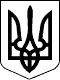 БЕРЕГІВСЬКА РАЙОННА ДЕРЖАВНА АДМІНІСТРАЦІЯЗАКАРПАТСЬКОЇ ОБЛАСТІР О З П О Р Я Д Ж Е Н Н Я__31.05.2021__                                  Берегове                           №_____150_____Про фінансування видатків	Відповідно до статей 6 і 39 Закону України „Про місцеві державні адміністрації”:Дозволити:1.1.Фінансовому управлінню райдержадміністрації профінансувати видатки відділу культури, молоді та спорту райдержадміністрації, пов’язані з проведенням: Дня Соборності України; мітингу з нагоди річниці виведення військ з Афганістану у районі; Міжнародного дня жінок у районі; відзначення 206-ї річниці з дня народження Т.Г.Шевченка в районі; участь у відзначенні Дня угорської революції 1848 - 1849 років; участь у відзначенні річниці проголошення Карпатської України; участь в урочистих заходах на Красному полі поблизу міста Хуст у сумі 6000,00 (шість тисяч) гривень згідно з кошторисом (додається) за рахунок коштів, передбачених у районному бюджеті для реалізації культурно-мистецьких заходів у районі та участі в обласних Всеукраїнських і міжнародних мистецьких акціях на 2021 рік, в рамках Програми реалізації культурно-масових, національно-патріотичних та фізкультурно-спортивних заходів на 2021 - 2022 роки.1.2.Відділу культури, молоді та спорту райдержадміністрації використати кошти на фінансування витрат  відповідно до пунктів 1, 2, 3, 4, 5, 6 культурно-мистецьких заходів у районі та участі в обласних Всеукраїнських і міжнародних мистецьких акціях на 2021 рік.	2. Контроль за виконанням цього розпорядження покласти на заступника голови районної державної адміністрації Данич Є.В.Голова державної адміністрації                                                     Ігор ВАНТЮХ									        Додаток 									        до розпорядження									        _31/05/2021_№_150_  КОШТОРИСКвіткова продукція                                                        6000,00 гривень ВСЬОГО                                                                               6000,00 гривень                                                                                      (шість тисяч грн.00 коп)Керівник апарату державної адміністрації                                                            Нелі ТЕРЛЕЦЬКА